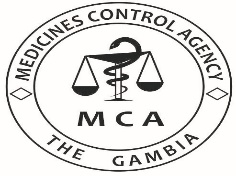 MEDICINES CONTROL AGENCYKairaba Avenue, K.S.M.D. Pipeline, The Gambia. Telephone: (+220)4380632, www.mca.gmApplication for AdvertisementHuman Medicine 	Veterinary Medicine 	Related Product Advertisement FOR:	General Public 	Health Professional MCA Product Registration Number 	APPLICANTSTATUS OF APPLICANT ProductDispensing Category Media for advertisement Type of advertisement Language(s):Documents and Materials submittedTo Submit a sample of the Text/Wording/Pictographs/Pictures of Advertisement (as applicable)I, the undersigned, hereby declare that all information contained herein is correct and true.Signature of Applicant: 	 Date: 	OFFICIAL USESignature of Executive Director: 	 Date: 	Brand Name 	Generic Name 	Product description 	Indication(s) of product to be advertised 	Name 	Address + Full Contact Details 	Tel 	 Email 	 Website 	Manufacturer 	Marketing Authorisation Holder 	Pharmaceutical Company Importer  	Local Agent Other  (please specify) 	Allopathic Medicine 	Herbal Medicine 	Nutritional Supplement Homoeopathic Medicine 	Medical device 	Cosmetic Diagnostic Product/Agent 	Household Chemical Substance Prescription Only Medicines (POM) Over The Counter Medicines (OTC) Pharmacy Only Medicine (PM) 	Not Applicable Pharmacy Only Medicine (PM) 	Not Applicable Television 	Radio 	Newspaper 	Online 	Professional Journal Billboards 	Posters/Flyers/Leaflets 	Conference/Meeting/Exhibition Other  (please specify) 	Written text 	Spoken text 	Pictographs 	Pictures 	Videos Other  (please specify) 	English 	Wolof 	Mandinka 	Fula Other  (please specify) 	Professional Information/SmPC 	Other Product Information 	Product Sample DVDs/CDs/Flash Drive 	Electronic Files 	Pictures/ Pictographs Other  (please specify) 		Application no: 	Application no: 	Application no: 	Application fee: 	Application fee: 	Dates ofDates ofDates ofDates ofDates ofReceiptConditional approval Conditional approval RejectionApproval Approval 